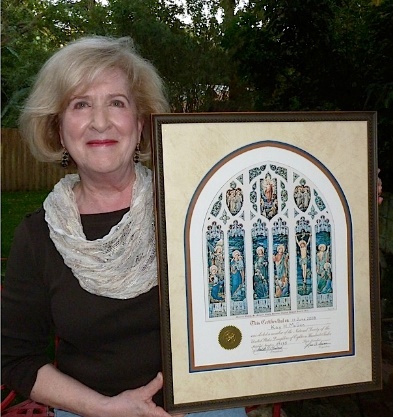 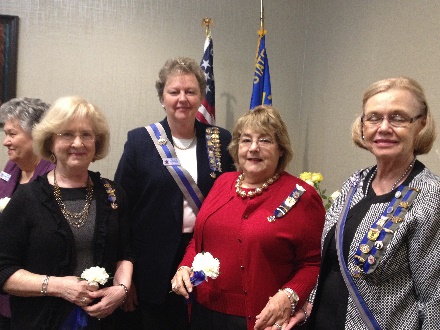 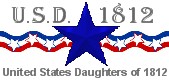 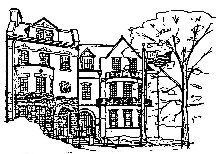 BENJAMIN DEVANE CHAPTER USD 1812June 1, 2015Dear Members of Benjamin DeVane Chapter:	It is that time of year again and chapter dues are being collected.    As your treasurer, I am requesting that you send in your dues to my address below.  I will greatly appreciate it if you would send in your dues by July 1st.    Then I will be able to make the necessary deposits and send the information to State and National.   	The total dues amount is $36 for Adult membership and $4 for Junior members.  Any donations are greatly appreciated.   Thank you and have a wonderful summer.Jeanette J. FreyBenjamin DeVane Chapter Treasurer 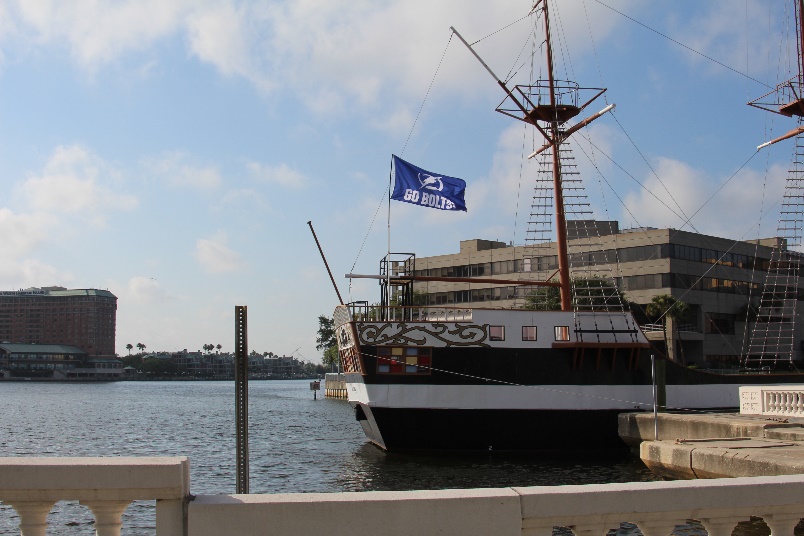 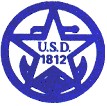 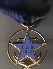 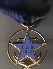 